FACSIMILE DOMANDA(da redigere in carta semplice)All’Amministrazione dell’Azienda Socio Sanitaria Territoriale (A.S.S.T.) RHODENSEViale Forlanini, 95			20024 GARBAGNATE MILANESEIl sottoscritto _______________________________________________  chiede di poter partecipare all’avviso di selezione interna per l’individuazione del Dirigente Ruolo Amministrativo a cui affidare l’incarico quinquennale di Direzione della S.C. “GESTIONE ACQUISTI”, bandito da codesta Azienda.A tal fine, consapevole delle sanzioni penali previste per il caso di dichiarazione mendace, così come stabilito dall’art. 76 del D.P.R. n. 445/2000, dichiara di:essere nato a ________________________ il __________________ e di risiedere a _______________________________ in Via ___________________________________________;essere cittadino italiano ovvero cittadinanza equivalente secondo le equiparazioni stabilite dalle leggi vigenti, o cittadinanza di uno dei Paesi dell’Unione europea;  essere iscritto nelle liste elettorali del Comune di ___________________________ ovvero di non essere iscritto o di essere stato cancellato dalle liste elettorali per i seguenti motivi ____________________;non aver riportato condanne penali, ovvero di aver riportato le seguenti condanne penali ___________________;essere, nei confronti degli obblighi militari, nella seguente posizione ____________________________;     essere in possesso del diploma di laurea in ________________________________________________;essere iscritto al seguente Albo professionale ______________________________________________;di essere dipendente dell’A.S.S.T. Rhodense quale Dirigente del ruolo Amministrativo;di essere in possesso dell’anzianità di servizio di ________________________________________________;di avere/non avere prestato servizio presso altre pubbliche Amministrazioni (in caso di cessazione del rapporto di lavoro indicare la causa), come segue __________________________________________;Chiede infine che ogni comunicazione inerente la presente domanda venga inviata al seguente indirizzo:via ......................................... CAP…………. CITTÀ’ ........................ telefono ....................Data ......					FIRMA ................................................................N.B.  Alla domanda il candidato dovrà allegare - in originale o copia autenticata ai sensi di legge ovvero autocertificati nelle forme di cui al D.P.R. n. 445/2000, utilizzando l’unito modulo 1 -  tutte le certificazioni relative ai titoli che ritiene opportuno presentare agli effetti della valutazione di merito, ivi compreso il curriculum formativo e professionale redatto in carta semplice datato e firmato.Alla domanda deve essere unito un elenco dei documenti, delle pubblicazioni e dei titoli presentati.  MODULO 1DICHIARAZIONE SOSTITUTIVA DI CERTIFICAZIONE E DI NOTORIETA’(artt.46 e 47 del D.P.R. n. 445/2000)Il/La sottoscritto/a ................................................. nato/a a............................ il............. residente a.................................. in via................................... consapevole delle sanzioni penali previste per il caso di dichiarazione mendace, così come stabilito dall’art.76 del D.P.R. n. 445/2000,DICHIARAdi essere in possesso del/i seguente/i titolo/i di studio:_________________________________________________________________________________conseguito presso____________________________________________in data_______________;_________________________________________________________________________________conseguito presso____________________________________________in data_______________;di essere iscritto all'albo professionale ____________________________________;di essere dipendente dell’A.S.S.T. Rhodense quale Dirigente del ruolo Amministrativo a far tempo dal __________________;di essere in possesso dell’anzianità di servizio di ________________ anni nel ruolo dirigenziale a bando e, precisamente, di avere prestato/prestare i seguenti servizi:_____________________________________________________________________________________________________________________________________________________________________________________________________________________________________________________________________________________________________________________________________________________________________________________________________________________di avere/non avere prestato servizio presso altre pubbliche Amministrazioni (in caso di cessazione del rapporto di lavoro indicare la causa), come segue: __________________________________________;che le copie dei seguenti documenti uniti alla presente dichiarazione sono conformi agli originali:__________________________________________________________________________________________________________________________________________________________________________________________________________________________________________________________________________________________________________________________________ (indicare analiticamente tutti gli elementi necessari all’esatta individuazione delle situazioni certificate; in particolare, relativamente ai servizi prestati presso enti pubblici o privati, indicare analiticamente l’ente, la qualifica, l’impegnativa oraria ed i periodi nei quali si è prestato il relativo servizio).altro:
____________________________________________________________________________________________________________________________________________________________________________________________________________________________________________________________________________________________________________________________________ (indicare analiticamente tutti gli elementi necessari all’esatta individuazione delle situazioni certificate) luogo, data ...........................................					       Firma per esteso del dichiarante.......................................... INFORMATIVA PER IL TRATTAMENTO DEI DATI PERSONALI AL PERSONALE NEOASSUNTO Ai sensi dell’art. 13 del Regolamento Europeo n. 2016/679 del 27/04/2016 (di seguito Regolamento UE), relativo alla protezione delle persone fisiche con riguardo al trattamento dei dati personali, si forniscono le seguenti informazioni:Titolare del Trattamento: l’Azienda Socio Sanitaria Territoriale Rhodense nella persona del Legale Rappresentante pro tempore con sede legale in Viale Forlanini 95 – 20024 Garbagnate Milanese. PEC:protocollo.generale@pec.asst-rhodense.itResponsabile della Protezione dei dati: dati di contatto: e-mail responsabileprotezionedati@asst-rhodense.it – Tel.: 02.994302215.Finalità: i Suoi dati personali ed eventuali dati relativi alla salute, da Lei forniti mediante la documentazionepresentata per la procedura di assunzione/mobilità, per la costituzione di altre tipologie di rapporti, o acquisitisuccessivamente, in relazione alla gestione della Sua posizione con l’ASST, saranno oggetto di trattamento perfinalità relative agli adempimenti connessi alla gestione del rapporto di lavoro (dipendente e non) o alla gestione di altre tipologie di rapporti con l’ASST (ad esempio, a titolo esemplificativo ma non esaustivo: frequentatori, tirocinanti, specializzandi, stagisti, etc.).Categorie dei dati trattati:- dati personali- dati relativi alla salute- dati genetici- dati giudiziariDestinatari dei dati: i dati non saranno diffusi e/o comunicati a terzi.I dati personali acquisiti potranno essere comunicati, in relazione ad uno specifico obbligo di legge, di regolamento o di contratto, sempre nel rispetto del principio di pertinenza e non eccedenza, a soggetti terzi quali: enti assicurativi, assistenziali, società assicurative, centri di elaborazione dati, collegi professionali, enti di controllo nazionali, regionali e locali (Ministero della Sanità, Regione Lombardia, ATS, etc.).Periodo di conservazione: i tempi minimi di conservazione dei dati sono definiti dal Massimario di scartodella documentazione del Sistema Socio Sanitario regionale lombardo vigente, approvato con Decreto della Giunta Regionale.Base giuridica: i dati saranno oggetto di trattamento sulla base di uno dei seguenti presupposti:- il trattamento è necessario all'esecuzione di un contratto di cui l'interessato è parte;- il trattamento è necessario per adempiere un obbligo legale al quale è soggetto il titolare del trattamento;- il trattamento è necessario per l'esecuzione di un compito di interesse pubblico o connesso all'esercizio di pubblici poteri di cui è investito il titolare del trattamento.Diritti dell’interessato: può rivolgersi al Titolare del trattamento per far valere i Suoi diritti, previsti dagli artt. 15 e seguenti del Regolamento UE, tra i quali, a titolo esemplificativo, l’accesso, la rettifica, l’aggiornamento, l’integrazione.Reclami: può presentare reclamo indirizzando l’istanza all’Ufficio Relazioni con il Pubblico dell’ASST, consede in Viale Forlanini n. 95 Garbagnate Milanese, tel. 02.994301814 - email: urp@asst-rhodense.it.Sede Legale: viale Forlanini, 95  – 20024 Garbagnate Milanese – Tel.02.994.301 – Cod. Fisc. e Part. IVA: 09323530965posta elettronica certificata: protocollo.generale@pec.asst-rhodense.it – Sito web: www.asst-rhodense.it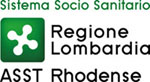 AZIENDA SOCIO SANITARIA TERRITORIALE (ASST) RHODENSEViale Forlanini, 95 – 20024 Garbagnate Milanese (MI)